 Form: 11Theme: Our natural worldAim: to present and consolidate vocabulary, to practice intensive listening skillsI.Warm-upWhich picture show?Ex.1,p.21 Write the numbers of the picturesAnimals-                             Mountains-Birds-                                  River-Ocean-                                Lake-Forest-                                Desert-Waterfall-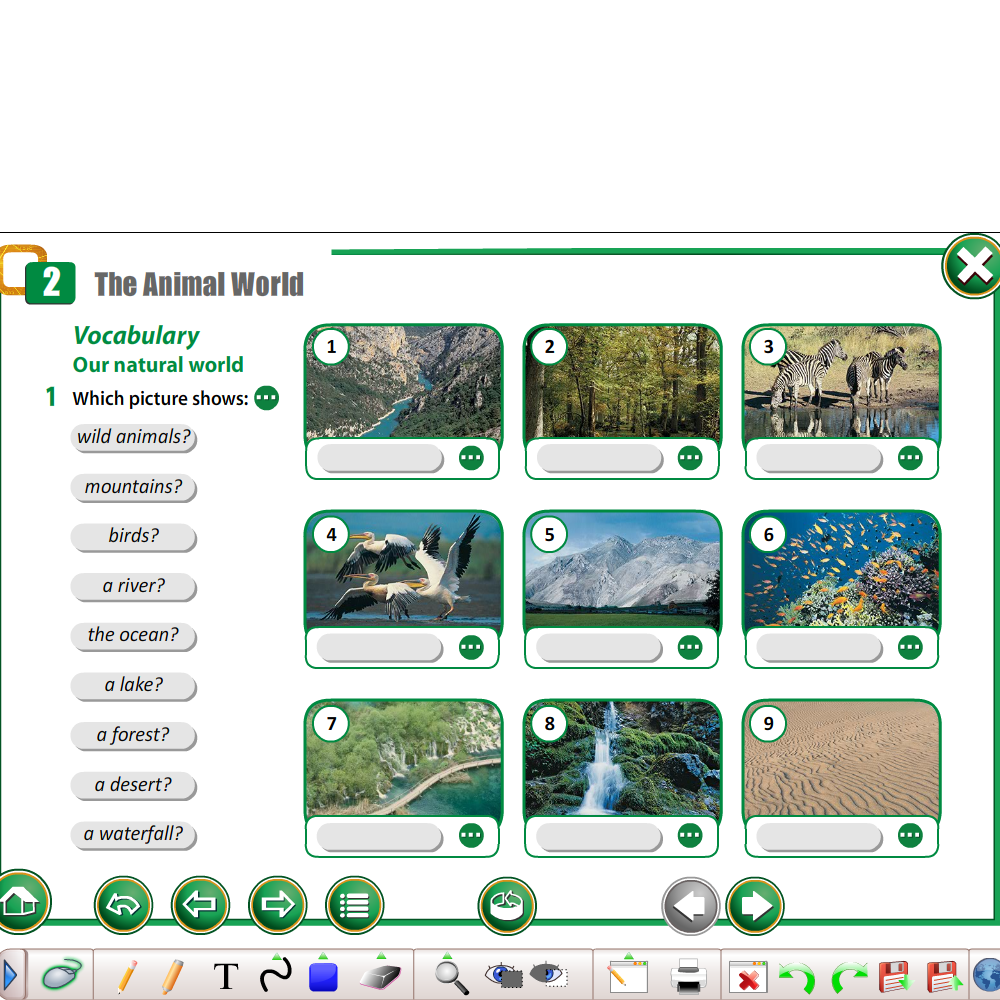 Watch video, listen and check, then sayII.VocabularyProvide-обеспечиватьCover-покрыватьLack-отсутствиеShelter-убежищеArea-площадьDrop-падать, понижениеInsect-насекомоеTreasure-сокровищеSurface-поверхностьCreature-существоMammal-млекопитающиеExist-существоватьRefer-относиться, ссылатьсяIII.PracticeEx.2a,p.21 Fill in: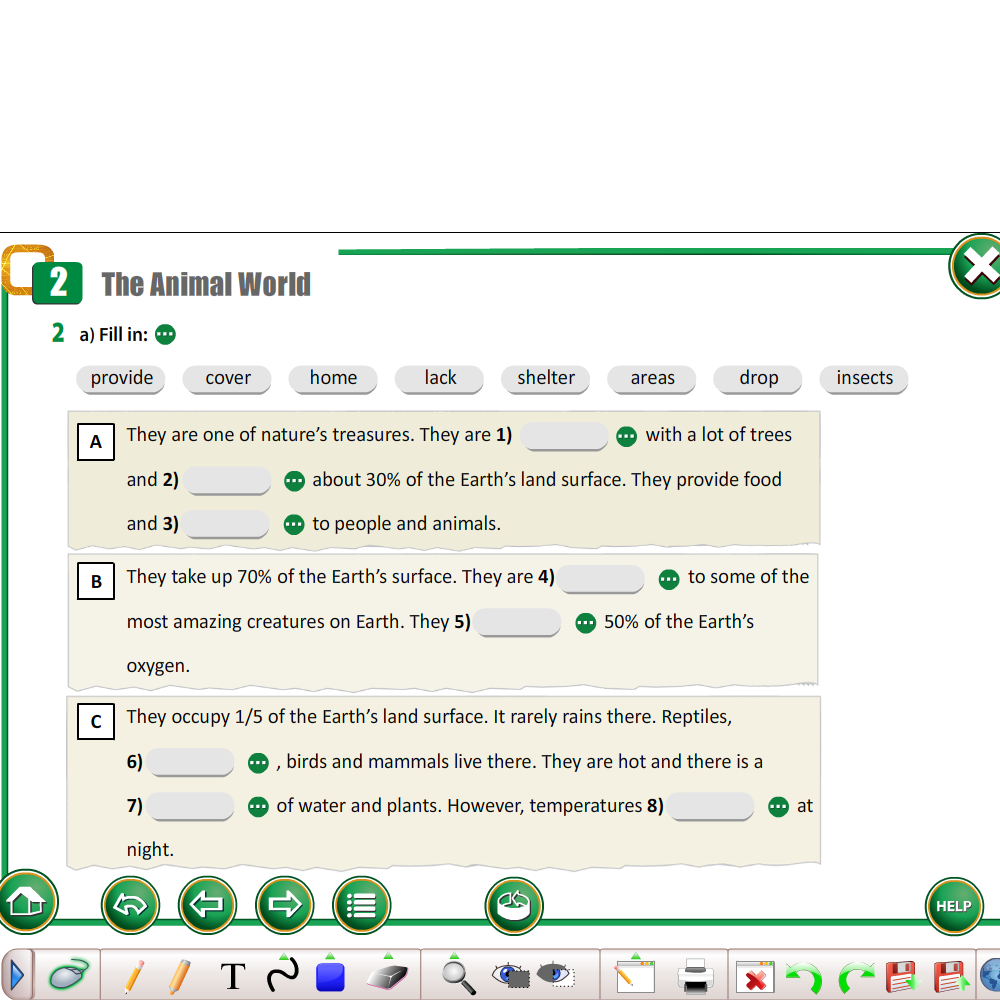 Ex.2b,p.21 Which of the pictures 1-9 does each text refer to?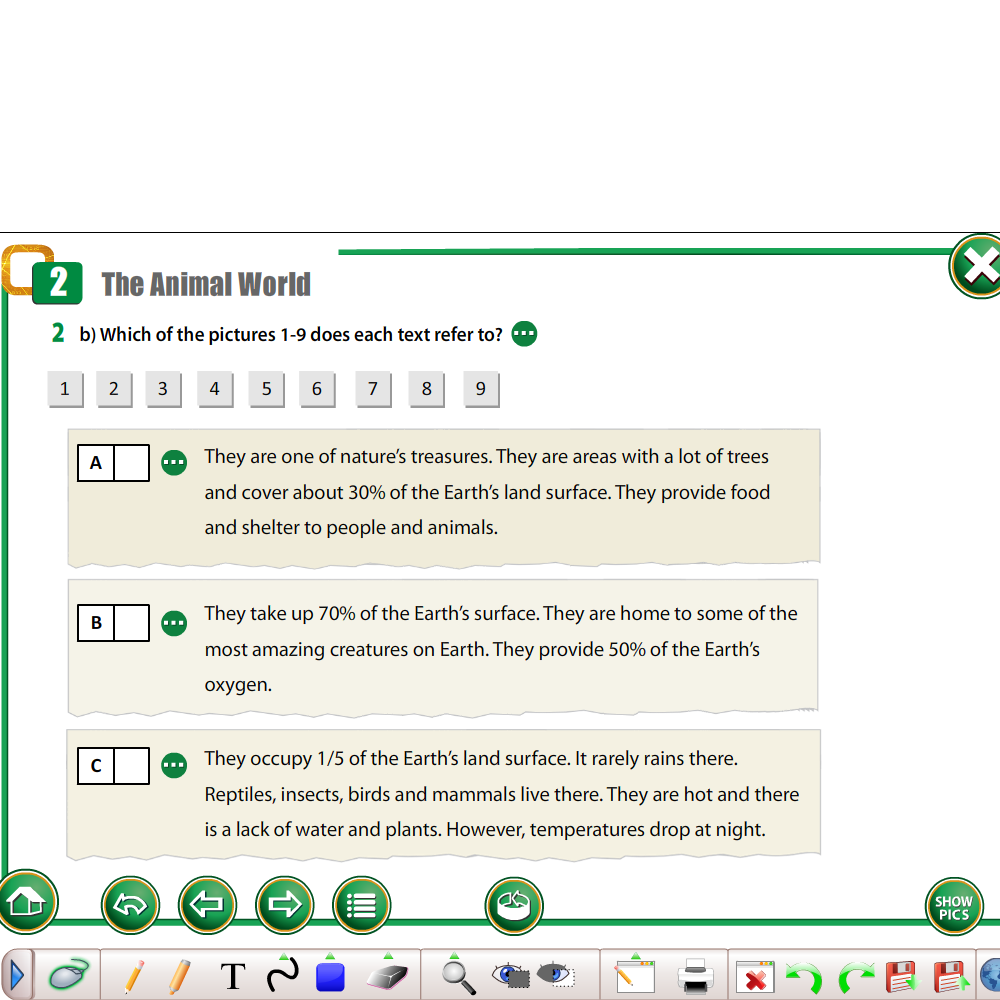 IV.WritingEx.3,p.21 Which of the things in the picture exist/don’t exist in your country? Write a few sentences about your country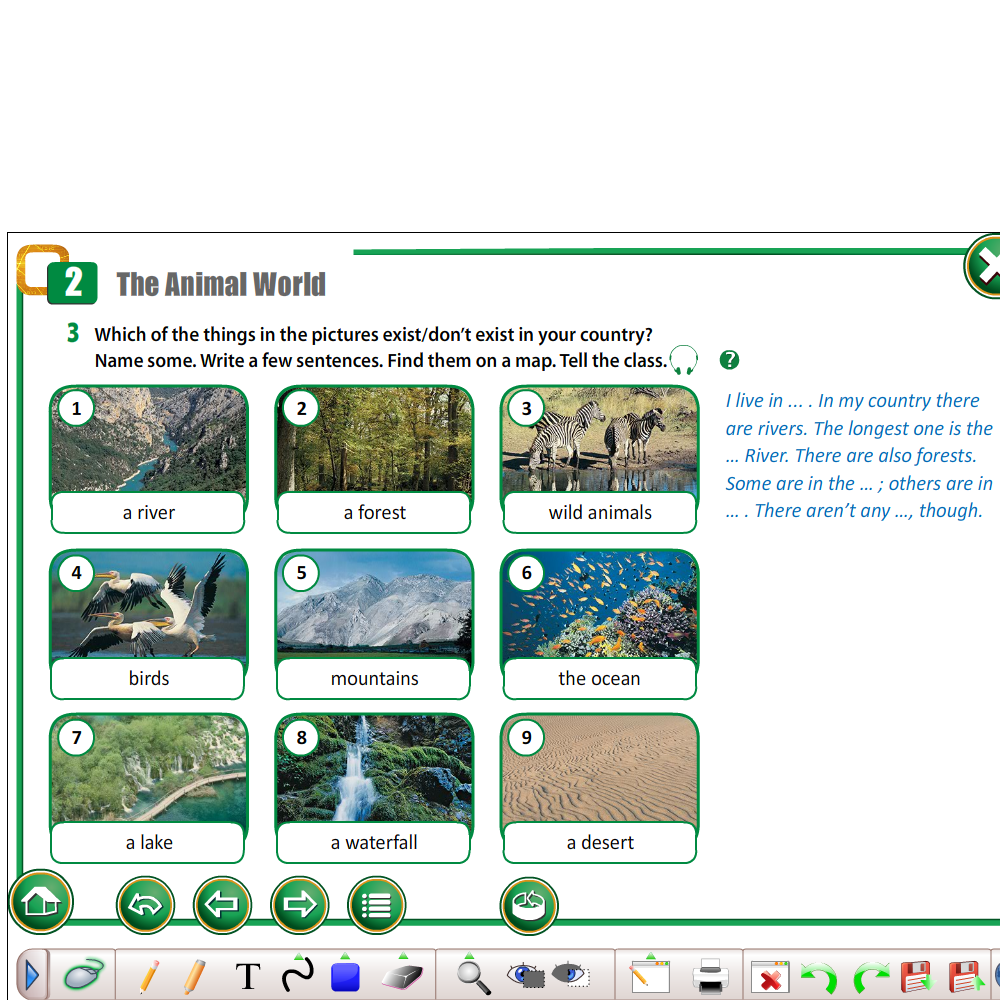 V.ReflectionVI.Homework To learn new words by heart